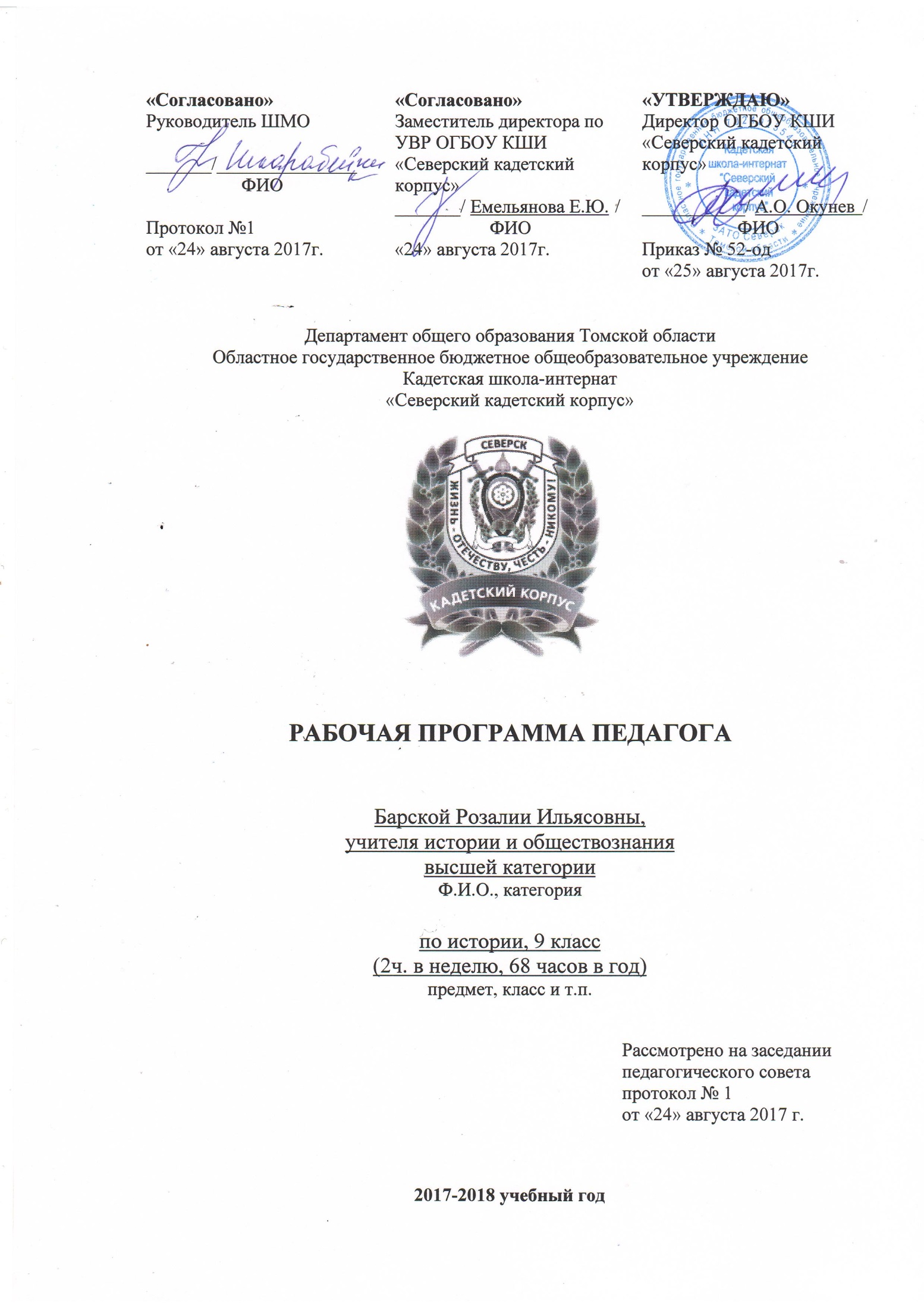 РАБОЧАЯ ПРОГРАММА ПО ИСТОРИИ  9  КЛАСС     Рабочая программа по истории для 9 класса составлена на основе федерального компонента Государственного образовательного стандарта основного общего образования по истории  МО РФ 2004 года,  примерной программы по истории Сборник нормативных документов.История. Федеральный компонент государственного стандарта. Федеральный базисный учебный план и примерные учебные планы. Примерные программы по истории. - М.: Дрофа, 2008 с учётом авторских программ по истории: Данилов А.А., Косулина Л.Г. Россия в  XX в. // Программы общеобразовательных учреждений. История. Обществознание. 5-11 кл //.-  М.: Просвещение, 2007. С.24-39.Сороко-Цюпа А.О. , Стрелова О.Ю. Новейшая история зарубежных стран XX- начала XXI века     // Программы общеобразовательных учреждений. История. Обществознание. 5-11 кл //.-М.: Просвещение, 2007. С.62-76.Рабочая программа ориентирована на использование учебников:Данилов А.А., Косулина Л.Г., Брандт М.Ю.  История России, ХХ – начало ХХI века: учебник для  9кл. общеобразовательных учреждений.-М.: Просвещение, 2008Сороко-Цюпа О.С., Сороко-Цюпа А.О. Всеобщая история. Новейшая история. 9кл.учебник для общеобразовательных учреждений - М.: Просвещение, 2014. Сохраняется преемственность в УМК, выделяется единая линия учебников по всеобщей истории и истории России (5-9 классы), рекомендованных Министерством образования и науки РФ.Место предмета в базисном учебном плане     Предмет «История» включен в Федеральный базисный учебный план. На его изучение в 9-х классах в текущем учебном году отведено 68 часов (2 часа в неделю).   Анализ авторских и Примерной программ основного общего образования показал, что происходит дублирование некоторых учебных элементов в определенных темах по Всеобщей истории и истории России. Кроме того, в авторские программы включены элементы содержания, не предусмотренные федеральным компонентом Государственного образовательного стандарта основного общего образования по истории МО РФ 2004 года и  Примерной программой основного общего образования по истории.Общая характеристика учебного предмета   Историческое образование на ступени основного общего образования играет важнейшую роль с точки зрения личностного развития и социализации учащихся, приобщения их к национальным и мировым культурным традициям, интеграции в исторически сложившееся многонациональное и многоконфессиональное сообщество. В процессе обучения у учащихся формируются яркие, эмоционально окрашенные образы различных исторических эпох, складывается представление о выдающихся деятелях и ключевых событиях прошлого. Знания об историческом опыте человечества и историческом пути российского народа важны и для понимания современных общественных процессов, ориентации в динамично развивающемся информационном пространстве.   Изучая историю на ступени основного общего образования, учащиеся приобретают исторические знания, приведенные в простейшую пространственно-хронологическую систему, учатся оперировать исторической терминологией в соответствии со спецификой определенных эпох, знакомятся с основными способами исторического анализа. Отбор учебного материала на этой ступени отражает необходимость изучения наиболее ярких и значимых событий прошлого, характеризующих специфику различных эпох, культур, исторически сложившихся социальных систем. При этом на ступени основного общего изучение истории должно быть ориентировано, прежде всего, на личностное развитие учащихся, использование потенциала исторической науки для социализации подростков, формирования их мировоззренческих убеждений и ценностных ориентации.Цели курса      Изучение истории на ступени основного общего образования направлено на достижение следующих целей:воспитание патриотизма, уважения к истории и традициям нашей Родины, к правам и свободам человека, демократическим принципам общественной жизни;освоение знаний о важнейших событиях, процессах отечественной и всемирной истории в их взаимосвязи и хронологической преемственности;овладение элементарными методами исторического познания, умениями работать с различными источниками исторической информации;формирование ценностных ориентации в ходе ознакомления с исторически сложившимися культурными, религиозными, этнонациональными традициями;применение знаний и представлений об исторически сложившихся системах социальных норм и ценностей для жизни в поликультурном, полиэтничном и многоконфессиональном обществе, участия в межкультурном взаимодействии, толерантного отношения к представителям других народов и стран.Общеучебные умения, навыки и способы деятельности  Рабочая программа предусматривает формирование у учащихся общеучебных умений и навыков, универсальных способов деятельности и ключевых компетенций.   В рамках познавательной деятельности изучение истории способствует закреплению умения разделять процессы на этапы, звенья, выделять характерные причинно-следственные связи, определять структуру объекта познания, отношения между частями целого, сравнивать, сопоставлять, классифицировать, ранжировать объекты по одному или нескольким предложенным основаниям, критериям. Принципиальное значение в рамках курса истории приобретает умение различать факты, мнения, доказательства, гипотезы, аксиомы. При выполнении творческих работ формируется умение определять адекватные способы решения учебной задачи на основе заданных алгоритмов, комбинировать известные алгоритмы деятельности в ситуациях, мотивированно отказываться от образца деятельности, искать оригинальные решения.   Важную роль историческое образование играет в формировании и развитии общеучебных умений и навыков в рамках информационно-коммуникативной деятельности,  в том числе умения передавать содержание текста в сжатом или развернутом виде в соответствии с целью учебного задания, проводить информационно-смысловой анализ текста, использовать различные виды чтения (ознакомительное,  просмотровое,  поисковое и др.),  создавать письменные высказывания, адекватно передающие прослушанную и прочитанную информацию с заданной степенью свернутости (кратко, выборочно, полно), составлять план, тезисы  конспекта. На уроках истории учащиеся могут более уверенно овладеть монологической и диалогической речью, умениями вступать в речевое общение, участвовать в диалоге (понимать точку зрения собеседника, признавать право на иное мнение), приводить примеры, подбирать аргументы,  формулировать выводы. Для решения познавательных и коммуникативных задач учащимися могут использоваться различные источники информации, включая энциклопедии, словари, Интернет - ресурсы и другие базы данных, осознанно выбираться знаковые системы (текст, таблица, схема, аудиовизуальный ряд и др.).   С точки зрения развития умений и навыков рефлексивной деятельностью важно уделить особое внимание способности учащихся самостоятельно организовывать свою учебную деятельность (постановка цели, планирование, определение оптимального соотношения цели и средств и др.), оценивать ее результаты, определять причины возникших трудностей и пути их устранения, осознавать сферы своих интересов и соотносить их со своими учебными достижениями, чертами своей личности.Содержательная новизна программы  Определенной новизной предлагаемого варианта программы является интеграция курсов Всеобщей истории и истории России ХХ века. Содержательная новизна программы заключается в отказе от детализации некоторых элементов содержания, не предусмотренных Примерной программой основного общего образования, в конкретизации исторических событий и явлений всеобщей истории и истории России.Межпредметные связи  Реализация программы исторического образования на ступени основного общего образования предполагает широкое использование межпредметных связей. Интегративное взаимодействие курсов истории и обществоведения позволяет учащимся сформировать целостное представление о динамике развития и исторической обусловленности современных форм общественной жизни, критически воспринимать получаемую социальную информацию, осмысленно изучать многообразие моделей поведения, существующих в современном многокультурном,  многонациональном,  многоконфессиональном  обществе.     Использование потенциала межпредметных связей курсов истории и географии расширяет знания учащихся о закономерностях пространственной организации мира, закрепляет умение оперировать статистическим и картографическим материалом.  Формирование системы  интегративных связей  истории и предметов образовательных области «Филология» значительно повышает коммуникативный потенциал процесса обучения, позволяет учащимся на более высоком уровне освоить стилистические и образно-выразительные особенности родного и иностранных языков. Знание учащимися исторического контекста процесса духовного творчества расширяет их возможности при изучении курса литературы, а также предметов образовательной области «Искусство».Виды деятельности, методы обучения  Учебный процесс основан на видах деятельности, соответствующих целям исторического образования и психолого-возрастным особенностям учащихся 9 класса (в том числе: проводить поиск информации, устанавливать причинно-следственные связи, участвовать в дискуссиях, формулировать собственную позицию и др.). Особое внимание уделено формированию аналитических навыков и умений, умений проводить поиск информации и синтезировать ее. Разнообразны формы уроков: информативно-диалогическая лекция, проблемно-диалогическая лекция, практикум, пресс-конференция, урок-презентация, телемост и др.Предпочтительная форма организации учебного процесса – комбинированный и проблемный урок.Используются эвристический, частично - поисковый, проблемный методы обучения. В основу преподавания предмета положен   диалогизм и проблемность изложения нового материала.Требования к уровню подготовки выпускниковВ результате изучения истории ученик должен знать/понимать:- основные этапы и ключевые события истории России и мира с древности до наших дней; выдающихся деятелей отечественной и всеобщей истории;- важнейшие достижения культуры и системы ценностей, сформировавшиеся в ходе исторического развития;- изученные виды исторических источников;уметь:- соотносить даты событий отечественной и всеобщей истории с веком; определять последовательность и длительность важнейших событий отечественной и всеобщей истории;- использовать текст исторического источника при ответе на вопросы, решении различных учебных задач; сравнивать свидетельства разных источников;- показывать на исторической карте территории расселения народов, границы государств, города, места значительных исторических событий;- рассказывать о важнейших исторических событиях и их участниках, показывая знание необходимых фактов, дат, терминов; давать описание исторических событий и памятников культуры на основе текста и иллюстративного материала учебника, фрагментов исторических источников; использовать приобретенные знания при написании творческих работ (в том числе сочинений), отчетов об экскурсиях, рефератов;- соотносить общие исторические процессы и отдельные факты; выявлять существенные черты исторических процессов, явлений и событий; группировать исторические явления и события по заданному признаку; - - объяснять смысл изученных исторических понятий и терминов, выявлять общность и различия сравниваемых исторических событий и явлений; определять на основе учебного материала причины и следствия важнейших исторических событий;- объяснять свое отношение к наиболее значительным событиям и личностям истории России и всеобщей истории, достижениям отечественной и мировой культуры;использовать приобретенные знания и умения в практической деятельности и повседневной жизни для:- понимания исторических причин и исторического значения событий и явлений современной жизни;- высказывания собственных суждений об историческом наследии народов России и мира;- объяснения исторически сложившихся норм социального поведения;- использования знаний  об историческом пути и традициях народов России и мира в общении с людьми другой культуры, национальной и религиозной принадлежности    Содержание учебного предметаВСЕОБЩАЯ  ИСТОРИЯ (24 часа)Введение. Новейшая история как историческая эпоха Понятие «Новейшая и современная история». Периодизация новейшей истории XX — начало XXI в. и особенности исторического развития: скорость, глубина, революционность перемен и их всемирный масштаб. Основные события и вехи XX столетия. Достижения и проблемы XX в. определяющие историю человечества в новом тысячелетии. Место России в  новейшей истории.ТЕМА: СТРАНЫ ЕВРОПЫ И США В 1900- 1918 г.г. ПЕРВАЯ МИРОВАЯ ВОЙНА   Страны Европы и США в 1900—1918 гг.Мир в начале XX в.— предпосылки глобальных конфликтов. Монополистический капитализм. Новая индустриальная эпоха, ее основные характеристики. Особенности модернизации в начале XX в. Страны мира в новую индустриальную эпоху: лидеры и догоняющие. Предпосылки формирования в начале XX в. единого мирового хозяйства и его последствия. Неравномерность экономического развития как характерная черта эпохи. Новое соотношение сил и обострение конкуренции между странами.Первая мировая война. Главные причины и суть «нового империализма». Завершение территориального раздела мира между главными колониальными державами в начале XX в. и борьба за передел колоний и сфер влияния. Нарастание противоречий и образование новых военно-политических союзов. Раскол великих держав на два противоборствующих блока — Тройственный союз и Антанту. Гонка вооружений. Рост националистических настроений в европейском обществе.Июльский (1914 г.) кризис, повод и причины Первой мировой войны. [Гаврило Принцип.] Цели и планы участников. Характер войны. Основные фронты, этапы и сражения Первой мировой войны. Важнейшие битвы и военные операции 1914—1918 гг. на Западном фронте. Война на море. Изменение состава участников двух противоборствующих коалиций: Четверной союз и Антанта.Нарастание социально-экономических и политических противоречий в воюющих странах. Первая мировая война как самая кровавая и разрушительная за всю историю человечества. Парижская мирная конференция (1919 г.): надежды и планы участников. Программа «14 пунктов» В.Вильсона Новая карта Европы по Версальскому мирному договору. Лига наций. Идея Лиги Наций как гаранта сохранения мира и разоружения. [Устав Лиги Наций.] Вашингтонская конференция (1921 — 1922 гг.), Оформление Версальско-Вашингтонской системы послевоенного мира и ее противоречия. Новое соотношение сил между великими державами. Причины неустойчивости новой системы международных отношений.ТЕМА: ВЕРСАЛЬСКО - ВАШИНГТОНСКАЯ СИСТЕМА В ДЕЙСТВИИНовая карта Европы. Версальско – Вашингтонская система.Изменения в расстановке политических сил в странах Европы. Новая роль социал-демократии в политической системе: путь от оппозиции до формирования правительства. Раскол в рабочем и соц. движении: образование леворадикальных сил — коммунистических партий. Создание Рабочего Социалистического и  Коммунистического Интернационалов (1919 г.) и его роль в международной политике в 1920-е гг. Активизация праворадикальных сил — образование и расширение влияния фашистских партий. Революций, распад империй и образование новых государств как результат  Первой мировой войны. Революции в Германии, Австрии. и Венгрии: общее и особенное. Международная роль Октябрьской (1917 г.) революции.Страны Европы и США в 1924 – 1939 г.г.Причины экономического кризиса 1929—1933 гг. и его масштабы. Великая депрессия: социально-психологические последствия мирового экономического кризиса.   Два альтернативных пути выхода из кризиса и их реализация в странах Европы и США. Либерально-демократическая модель — социальные реформы и государственное регулирование. Неолиберализм и кейнсианство — идеология и практика государственного регулирования экономики. Ф. Рузвельт — политик новой индустриальной эпохи. «Новый курс» Ф. Рузвельта: его экономические и социальные приоритеты. Британская и французская модели борьбы с экономическим кризисом. Чемберлен и его политический курс на оздоровление экономики Англии.  Народный фронт (1936—1939 гг.) во Франции. Л. Блюм. Историческое значение либерально-демократической модели преодоления кризисных явлений в экономике и социальной сфере.Зарождение фашизма и нацизма.Формирование тоталитарных и авторитарных режимов в странах Европы как путь выхода из экономического кризиса. Италия в 1920—1930-е гг. Политические и социально-экономические предпосылки утверждения тоталитарной диктатуры фашистской партии. Б. Муссолини. Особенности итальянского фашизма. Нацистская партия на пути к власти. А. Гитлер и его сообщники. «Пивной путч». Условия утверждения  и этапы установления фашистского режима (1933 — 1939 гг.). Милитаризация и подготовка к войне. Особенности германского фашизма. [Испания в годы мирового экономического кризиса. Непримиримые противоречия среди левых сил. Народный фронт. Гражданская война в Испании (1936—1939 гг.) Испанская республика и советский опыт. Интернациональные бригады добровольцев. Предпосылки образования военно-авторитарной диктатуры. Франко. Особенности испанского фашизма.Международные отношения в 1920 –е годыПацифизм и милитаризм в 1920-1930г.г. Паневропейское движение.  Развитие международных отношений в 1920-е гг. Генуэзская (1922 г.) международная конференция. Советско-германские переговоры в Рапалло (1922 г.), их экономические и политические последствия. Эра пацифизма и пацифистские движения 1920-х гг.  Локарнские договоры (1928 г.). Пакт Бриана—Келлога (1928 г.).].  Особенности развития стран Европы и США в 1920-е гг. Экономический бум и торжество консерватизма в США, политическая нестабильность и трудности послевоенного восстановления в Европе. План Дауэса и перемещение экономического центра капиталистического мира в США. Эпоха зрелого индустриального общества.Международные отношения в 1930 – е годыМеждународное положение СССР в 1930-е гг.— конец эры пацифизма. Крах Версальско-Вашингтонской системы: причины, этапы, инициаторы. Агрессивные действия Германии, Италии, Японии  в 1930-е гг. Несостоятельность Лиги Наций как организации, способной противостоять государствам-агрессорам. Причины и сущность политики умиротворения агрессоров со стороны ведущих стран Европы и политики нейтралитета США. Военно-политический блок Берлин — Рим — Токио (1937 г.), Мюнхенский сговор (1938 г.). Советско-германские договоры (1939 г.) и секретные соглашения к ним. Провал идеи коллективной безопасности.ТЕМА: СТРАНЫ АЗИИ И ЛАТИНСКОЙ АМЕРИКИ В I  ПОЛОВИНЕ XX ВЕКА Страны Азии  в I половине  XX века.Географические и политические параметры понятия «Восток». Способы осуществления модернизации: реформы или революции. Проблема синтеза традиций и модернизации в странах Востока. Возможные пути модернизации стран Востока на примере Японии, Китая и Индии. Особенности экономического развития, социальные изменения в обществе [Своеобразие японской модернизации. «Японский дух, европейское знание». Внешняя политика Японии — пять войн за полвека.  Реформы и революции в истории Китая в первой половине XX в. «Сто дней реформ» и полвека на две революции и две гражданские войны. Сунь Ятсен и Чан Кайши в борьбе за объединение страны и ее модернизацию. Гражданская война (1928—1937 гг.) в Китае. Советское движение и причины его поражения. Агрессия Японии в Северном Китае. Японо-китайская война 1937—1945 Индия — британская колония в первой половине XX в. Умеренное и радикальное общественно-политические течения в Индии. М. Ганди и его учение. Кампании ненасильственного сопротивления и их значение в ликвидации колониального режима.Страны Латинской Америки в I половине  XX века.Культурно-цивилизационное своеобразие латиноамериканского общества. Факторы, способствовавшие и препятствовавшие модернизации в странах Латинской Америки. Провозглашение независимых государств в Латинской Америке. С. Боливар. Х.Сан-Мартин. США и страны Латинской Америки. Доктрина Монро. Мексиканская революция 1910—1917 гг. и развитие Мексики в первой половине XX в. как пример эволюционной модели модернизации.ТЕМА: ВТОРАЯ МИРОВАЯ ВОЙНА И ЕЕ УРОКИ Причины и начало Второй мировой войны. Причины и характер Второй мировой войны (1939—1945 гг.). Периодизация, фронты, участники. Начало войны. Основные военные операции в 1939— июне 1941 г. Основные направления внешней политики СССР на начальном этапе Второй мировой войны и их результаты. Подготовка Германией плана нападения на СССР. Военные действия в Северной Африке, в Азии и на Тихом океане в 1941 — 1944 гг.Ленд-лиз.  Нацистский «новый порядок» в оккупированных странах. Геноцид. Холокост. Движение Сопротивления и его герои. Создание антигитлеровской коалиции и ее роль в разгроме фашизма. Проблема открытия второго фронта. Конференции глав государств-участников антигитлеровской коалиции (Тегеран. 1943 г.; Ялта и Потсдам. 1945 г.), решения о координации военных действий и послевоенном устройстве мира. Ф. Рузвельт. У. Черчилль, И. Сталин, Г. Жуков, Д. Эйзенхауэр.Вторая мировая война.Военные действия на Тихом океане (1944 г.) и разгром Квантунской армии (август 1945 г.). Капитуляция Японии.[Атомные бомбардировки США городов Японии (1945 г.): их цели и результаты. Итоги Второй мировой войны. Роль СССР в победе над фашизмом. Цена победы для человечества. Послевоенная карта Европы и геополитическая ситуация в мире во второй половине 1940-х гг. Утверждение решающей роли двух сверхдержав СССР и США. Мирное урегулирование в отношении Германии.  Оккупация Германии, образование двух германских государств.  Договор с Австрией. Сепаратный договор с Японией. Проблема заключения мирного договора между СССР и Японией. Образование ООН. Устав ООН. Нюрнбергский (1945—1946 гг.)  процесс  над главными военными преступниками. Преступления против человечности.ТЕМА: МИР ВО II  ПОЛОВИНЕ XX  ВЕКА: ОСНОВНЫЕ ТЕНДЕНЦИИ РАЗВИТИЯ Причины и начало «холодной войны»Предпосылки превращения послевоенного мира в двухполюсный (биполярный). Причины и главные черты «холодной войны». Идеологическое противостояние. Преследование инакомыслящих. Маккартизм. «Железный занавес» как символ раскола Европы и мира на две противоборствующие общественно-политические системы. Гонка вооружений и создание военно-политических блоков (НАТО и ОВД) как проявление соперничества двух сверхдержав — СССР и США. Ядерное оружие — равновесие страха и сдерживающий фактор от прямого военного столкновения. Локальные конфликты, их особенности, способы разрешения и роль сверхдержав.Общее и различное в развитии стран Западной Европы и США во второй половине ХХ века.  Особенности послевоенного экономического восстановления стран Западной Европы. План Маршалла. Факторы, обусловившие экономический подъем в странах Запада в 1945—1970-е гг. Экономическая интеграция в Западной Европе и Северной Америке: общее и особенное. Смешанная экономика как сочетание государственной собственности и регулирования с поощрением частнопредпринимательской инициативы. Неокейнсианство — массовому производству должно соответствовать массовое потребление. Государство благосостояния, его основные характеристики. Противоречия экстенсивного типа производства. Новый этап научно-технической революции. Предпосылки перехода  к постиндустриальному  (информационному)  обществу,  его важнейшие признаки. Противоречия социально-экономического развития современных стран в конце XX — начале XXI в. в условиях глобализации и соперничества трех центров современной мировой экономики (США, Европейский союз, Япония). Демократизация как вектор исторического развития во второй половине XX — начале XXI в. Процесс формирования гражданского общества и отражение в нем противоречий перехода к постиндустриальному обществу.ТЕМА: СТРАНЫ И РЕГИОНЫ МИРА ВО II  ПОЛОВИНЕ XX  В.: ЕДИНСТВО И МНОГООБРАЗИЕ США и страны Западной Европы во второй половине ХХ – начале ХХI века.  США. Предпосылки превращения США в центр мировой политики после окончания  Второй мировой войны. Принципы внутренней и внешней политики США в 1945—1990-е гг. Отражение в политической истории США общих тенденций развития ведущих стран Запада. Демократы и республиканцы у власти. США — сверхдержава в конце XX — начале XXI в. США в эпоху президентов Д. Эйзенхауэра, Дж. Кеннеди, Р. Никсона, Р. Рейгана, Б. Клинтона, Дж. Буша-младшего.  Изменение конституционного строя во Франции, Германии, Италии.Великобритания. «Политический маятник» 1950—1990-х гг.: лейбористы и консерваторы у власти. Социально-экономическое развитие Великобритании. М. Тэтчер — «консервативная революция». Э. Блэр — политика «третьего пути». Эволюция лейбористской партии. Приоритеты внешней политики Великобритании. М. Тэтчер, Э. Блэр. Франция. Социально-экономическая и политическая история Франции во второй половине XX в. От многопартийности к режиму личной власти генерала де Голля. Идея «величия Франции» де Голля и ее реализация. Практика сосуществования левых и правых сил у власти — опыт Ф. Миттерана и Ж. Ширака. Шарль де Голль, Франсуа Миттеран, Жак Ширак. Италия. Провозглашение республикиС. Берлускони.Германия. Падение Берлинской стены. Объединение Германии. Социально-экономические и политические проблемы объединенной Германии. Трудности реинтеграции восточных земель.      Г. Коль — первый канцлер объединенной Германии. К. Аденауэр, Г. Коль, Г. Шредер. Становление информационного общества.Страны Восточной Европы в 1945 – 1970 – е годы. Новая ситуация в Восточной Европе в 90-е годы. Бархатные революции.Восточноевропейские страны. Географические и политические параметры понятия «Восточная Европа». Принципы формирования мировой социалистической системы (социалистический лагерь). Общее и особенное в строительстве социализма в восточноевропейских странах. Утверждение основ тоталитарного социализма, нарастание кризисных явлений в экономике и социальной сфере. Политические кризисы в Восточной Германии (1935 г.), в Польше и Венгрии (1956 г.), в Чехословакии (1968 г.). Неудавшиеся попытки реформ. Революции 1989—1990-х гг. в странах Восточной Европы и ликвидация основ тоталитарного социализма. Основные направления преобразований в бывших странах социалистического лагеря, их итоги на рубеже XX—XXI вв. Распад Югославии.Страны Азии и Африки,  Латинской Америки во второй половине ХХ – начале ХХI века. Распад колониальной системы и образование независимых государств  в Азии и Африке. Проблемы выбора путей развития и модернизации общества в освободившихся странах Азии и Африки. Движение неприсоединения. Противоречивые итоги социально-экономического и политического развития стран Африки, Азии к концу XX в. Экономический успех «молодых тигров» в Азиатско-Тихоокеанском регионе.  Стагнирующие регионы Африки к югу от Сахары.  Япония. Факторы, обусловившие «японское экономическое чудо» во второй половине XX в.Китай. Гражданская война (1946—1949 гг.) и провозглашение КНР.  Мао Цзэдун. Культурная революция 1966—1976 гг. Начало реформ в Китае в 1978 г. Ден Сяопин. Особенности китайской модели реформирования экономики в конце XX в.Латинская Америка. Особенности индустриализации и ее влияние на социально-экономическое развитие стран Латинской Америки во второй половине XX в. Революции, военные режимы и диктатуры в истории стран Латинской Америки второй половины XX в. Че Гевара. Варианты модернизации в странах Латинской Америки. Чилийская модель развития.Международные отношения во второй половине ХХ - начале ХХI века.Международные отношения в условиях биполярного мира. Карибский кризис (1962 г.) и его значение при переходе от конфронтации к переговорам. Гонка вооружений и проблема разоружения. Напряженность и разрядка в международных отношениях. Окончание «холодной войны», крах социализма и распад СССР, превращение США в единственную сверхдержаву. Организация по безопасности и сотрудничеству в Европе (ОБСЕ). Расширение НАТО на Восток и превращение ее в глобальную силовую структуру. Создание СЭВ и ОВД.  Роль ООН в современном мире. Региональная интеграция в мире: американский и европейский варианты. Образование Европейского союза и его расширение на Восток. Угроза международного терроризма. Российско-американские отношения в конце XX — начале XXI в. Международные и региональные конфликты, способы их регулирования во второй половине XX — начале XXI в.ТЕМА: ХХ ВЕК И КУЛЬТУРА Развитие культуры в ХХ - начале ХХI века Культура в первой половине XX в. Революция в естествознании и новая картина мироздания в начале XX в. Новая художественная система — от модернизма и авангардизма начала XX в. до постмодернизма конца XX — начала XXI в.                 Новые идеи и направления в художественной культуре в начале XX в. Стиль модерн (художественные направления ;— импрессионизм, постимпрессионизм, символизм и др.). Авангард (художественные направления — абстракционизм, футуризм, сюрреализм, дадаизм и др.). Архитектура стиля модерн. Конструктивизм и функционализм в архитектуре. Символизм в музыке (Р. Вагнер), в литературе.  Литература критического реализма. Кинематограф в начале XX в. как новый вид массового искусства.                                                                                              Культура во второй половине XX в. Научно-техническая революция. Достижения и проблемы. А.Эйнштейн. Н.Бор. Формирование постиндустриального  общества'. Роль науки, знаний,  информации и образования в современном мире. Революционное развитие информационно-коммуникационных технологий (ИКТ). Персональный компьютер. Интернет. Осмысление проблем информационного общества. Религия и церковь в современном обществе. Иоанн Павел II. Экуменизм.   Массовая культура и элитарное искусство. Двойственная роль массового искусства.Становление новых форм художественного творчества в условиях информационного общества.ИТОГОВОЕ ПОВТОРЕНИЕ И ОБОБЩЕНИЕ                Глобализация, тенденции и проблемы современного мира . Глобализация как явление современного мира, ее основные компоненты. Предпосылки глобализации и ее противоречия. Глобализация в сфере финансов, производства и мировой торговли, ее социально-экономические последствия. Роль государства в условиях глобализации. Формирование глобального информационного и культурного пространства: проблемы и перспективы. Глобальные проблемы современности, пути их решения.История России  (44 часа)ТЕМА: Россия в начале ХХ в. Особенности промышленного и аграрного развития России на рубеже XIX-XX вв. Политика модернизации «сверху». Государственный капитализм. Формирование монополий. Иностранный капитал в России. С.Ю. Витте. Обострение социальных и политических противоречий в условиях форсированной модернизации. Аграрный вопрос. Рабочее движение. «Полицейский социализм». Активизация нелегальной политической деятельности. Революционные партии, их программы. Русско-японская война 1904-1905 гг., ее влияние на российское общество. ТЕМА: Революция 1905-1907 гг.Причины и характер. «Кровавое воскресенье». Возникновение Советов. Восстания в армии и на флоте. Всероссийская политическая стачка. Вооруженное восстание в Москве. Манифест 17 октября 1905 г. Создание Государственной Думы. Избирательный закон 1907 г. Новые политические течения и партии. Оформление либеральных партий. Монархическое и черносотенное движение. Тактика революционных партий в условиях формирования парламентской системы.Политическая программа П.А. Столыпина. Аграрная реформа. Переселенческая политика. Промышленный подъем 1910-х гг.ТЕМА: Россия в Первой мировой войне. Россия в системе военно-политических союзов начала ХХ в. Международный кризис 1914 г. и вступление России в Первую мировую войну. Основные этапы и итоги военных действий на восточном фронте в 1914-1917 гг.  Нарастание социально-экономических и политических противоречий. Угроза национальной катастрофы. ТЕМА: Культура на рубеже XIX-XX вв. Демократизация культуры. Создание бессословной народной школы. Открытие новых университетов. Женское образование. Литература и периодическая печать. Библиотечное дело. Музеи. Научные открытия российских ученных. Д.И. Менделеев. И.М. Сеченов. И.И. Мечников. И.П. Павлов. С.М. Соловьев.«Серебряный век» русской поэзии. Модерн в архитектуре и художественной культуре. Критический реализм – ведущее направление в литературе. Зарождение русского авангарда. Театр и драматургия. К.С. Станиславский. Усиление взаимосвязи российской и мировой культуры на рубеже XIX-XX вв.  ТЕМА: Россия в годы революции и гражданской войны.Назревание революционного кризиса в Российской империи. Революция 1917 г. Падение монархии. Временное правительство и Советы. Внешняя и внутренняя политика Временного правительства. А.Ф. Керенский. Кризис власти. Разложение армии. Выступление генерала Л.Г. Корнилова. Положение на национальных окраинах. Начало распада российской государственности.  Провозглашение советской власти в октябре 1917 г. II Всероссийский съезд Советов и его декреты.  Становление советской системы управления. Учредительное собрание и его роспуск.  Отделение церкви от государства. Восстановление патриаршества.Выход России из Первой мировой войны. Брестский мир и его последствия. Установление однопартийной диктатуры.  Конституция 1918 г. Образование РСФСР. Социально-экономическая политика советского государства.  Гражданская война и военная интервенция: причины, основные этапы. «Военный коммунизм». Создание Красной Армии. С.С. Каменев. М.В. Фрунзе. С.М. Буденный. Белое движение. А.В. Колчак. А.И. Деникин. П.Н. Врангель. «Белый» и «красный» террор. Крестьянство в годы гражданской войны. Н.И. Махно. Война с Польшей. Итоги гражданской войны. ТЕМА:  СССР в 1920-е – 1930-е гг. Социально-экономический и политический кризис 1920-1921 гг. Крестьянские выступления. Восстание в Кронштадте. Голод в 1921 г. Х съезд РКП (б). Переход к политике НЭПа.  План ГОЭЛРО и начало восстановления экономики. Политика большевиков в области национально-государственного строительства. Образование СССР. Конституция СССР 1924 г. Итоги и противоречия НЭПа. Борьба за власть в партии большевиков. Дискуссии о путях построения социализма. И.В. Сталин. Л.Д. Троцкий. Г.Е. Зиновьев. Н.И. Бухарин. Свертывание НЭПа.Внешняя политика Советского государства в 1920-е гг. Конференция в Генуе. Раппальский договор с Германией. Полоса признания СССР. Поддержка СССР революционных и национально-освободительных движений.  Деятельность Коминтерна.Многообразие культурной жизни в 1920-х гг. Советская модель модернизации. Индустриализация. Интенсивный рост промышленного потенциала страны. Создание оборонной промышленности. Социалистическое соревнование. Коллективизация сельского хозяйства: цели, методы, результаты. Формирование централизованной (командной) системы управления экономикой. Власть партийно-государственного аппарата. Формирование культа личности И.В. Сталина. Массовые репрессии. Итоги экономического, социального и политического развития страны к концу 1930-х – началу 1940-х гг. Конституция 1936 г.СССР в системе международных отношений в 1930-х гг. Вступление СССР в Лигу наций. Попытки создания системы коллективной безопасности в Европе. Мюнхенский договор и позиция СССР. Советско-германский пакт о ненападении. Внешняя политика СССР в 1939-1941 гг. Расширение территории СССР. Коренные изменения в духовной жизни общества. Ликвидация неграмотности в СССР. Развитие системы образования. Достижения науки и техники в годы первых пятилеток. Метод социалистического реализма в литературе и искусстве. Утверждение марксистско-ленинской идеологии в обществе. ТЕМА: Великая Отечественная война 1941-1945 гг. СССР накануне Великой Отечественной войны. Мероприятия по укрепления обороноспособности страны.Нападение Германии и ее союзников на СССР. Оборонительные сражения. Провал плана «молниеносной» войны. Московское сражение. Начало коренного перелома в ходе войны. Сталинградская битва. Битва на Курской дуге. Завершение коренного перелома в ходе войны. Освобождение советской территории от захватчиков. Вклад Советского Союза в освобождение Европы. Берлинская операция. Участие СССР в военных действиях против Японии. Советские полководцы. Г.К.Жуков. А.М. Василевский. И.С. Конев. К.К. Рокоссовский. Советский тыл в годы войны. Эвакуация промышленности. Создание промышленной базы на Востоке. Политика оккупантов на захваченной территории. Геноцид. Партизанское движение. Советское искусство в годы войны: вклад в победу. Церковь в годы войны. Великий подвиг народа в Отечественной войне.СССР в антигитлеровской коалиции. Ленд-лиз. Проблема второго фронта. Конференции в Тегеране, Ялте, Потсдаме и их решения. Итоги Великой Отечественной войны. Цена победы. Роль СССР во Второй мировой войне. Советский Союз в послевоенный период. 1945-1953 гг.(4 часа) Послевоенное восстановление хозяйства. СССР. Образование «социалистического лагеря». Создание СЭВ. Холодная война. Начало гонки вооружений. Создание ядерного оружия. Советский Союз в конфликтах начального периода холодной войны. Духовная атмосфера в советском обществе после победы в Великой Отечественной войны. Идеологические кампании конца 40-х - начала 50-х гг. Новая волна массовых репрессий. ТЕМА: СССР в 1953-1964 гг.  Борьба за власть после смерти И.В. Сталина. Г.М. Маленков. Л.П. Берия. Н.С. Хрущев. Курс на десталинизацию и попытки реформирования политической системы. Начало реабилитации жертв репрессий 1930-х – 1950-х гг. «Оттепель». XX съезд КПСС. Разоблачение «культа личности» И.В. Сталина. Принятие новой программы КПСС и «курс на построение коммунизма в СССР». Курс на ускорение научно-технического развития. Реорганизация системы управления экономикой. Трудности в снабжении населения продовольствием. Освоение целины. Создание Организации Варшавского договора. Венгерский кризис 1956 г. Советский Союз и страны, освободившиеся от колониальной зависимости. Карибский кризис 1962 г. и его международные последствия. Достижения советского образования, развитие науки и техники. Атомная энергетика. Отечественная космонавтика. И.В. Курчатов. С.П. Королев. Ю.А. Гагарин. Духовная жизнь периода «оттепели». Художественные журналы, театр, киноискусство и их роль в общественной жизни. ТЕМА: СССР в 1960-е - начале 1980-х гг. Замедление темпов экономического развития и эффективности общественного производства. Отстранение Н.С. Хрущева от власти. Л.И. Брежнев. Экономические реформы середины 1960-х гг. Ориентация на развитие топливно-энергетического комплекса. «Застой» в экономическом развитии. Снижение темпов научно-технического прогресса. Ухудшение положения в сельском хозяйстве. «Теневая экономика» и коррупция. Обострение демографической ситуации. Усиление консервативных тенденций в политической системе. Концепция «развитого социализма». Конституция 1977 г. Кризис советской системы и попытки повышения ее эффективности. Ю.В. Андропов.  Оппозиционные настроения в обществе. Развитие диссидентского и правозащитного движения. А.Д. Сахаров. А.И. Солженицын.  Советское руководство и «пражская весна» 1968 г. Обострение советско-китайских отношений. Достижение военно-стратегического паритета с США. Разрядка и причины ее срыва. Совещание по безопасности и сотрудничеству в Европе.  Афганская война. Развитие советского образования, науки и техники, культуры и спорта. ТЕМА: Советское общество в 1985-1991 гг.  Переход к политике перестройки. М.С. Горбачев. Курс на «ускорение». Поиск путей реформирования экономики. Зарождение фермерства. Кооперативное движение. Провал антиалкогольной кампании, жилищной и продовольственной программ. Демократизация политической жизни. Гласность. Реформа политической системы страны. Съезды народных депутатов СССР, РСФСР. Введение поста президента СССР. Начало формирования новых политических партий и общественно-политических движений. Потеря КПСС руководящей роли в развитии общества. Обострение межнациональных противоречий. «Новое политическое мышление» и смена курса советской дипломатии. Вывод войск из Афганистана. Политика разоружения. Роспуск СЭВ и ОВД. Завершение «холодной войны».ТЕМА: Российская Федерация на рубеже ХХ – XXI вв. Августовские события 1991 г. Распад СССР. Провозглашение суверенитета Российской Федерации. Б.Н. Ельцин. Переход к рыночной экономике. Экономические реформы 1992-1993 гг. Приватизация. Дефолт 1998 г. Российское общество в условиях реформ.События октября 1993 г. Ликвидация системы Советов. Принятие Конституции Российской Федерации. Изменения в системе государственного управления и местного самоуправления. Политические партии и движения. Современные межнациональные отношения. Чеченский конфликт и его влияние на общественно-политическую жизнь страны. В. В. Путин. Курс на укрепление государственности, экономический подъем и социальную стабильность.Россия в мировом сообществе. Приоритеты внешней политики Российской Федерации на рубеже ХХ-XXI веков. Россия в СНГ. Российско-американские отношения. Россия и Европейский Союз. Культурная жизнь современной России. Интеграция России в мировое культурно-информационное пространство. Новые течения в искусстве. Особенности современной молодежной культуры.Учебно-тематический планКалендарно-тематическое планирование№ТемаКол-во уроковI. Россия и мир  в начале XX в. (1900-1916гг.)11II. Россия в 1917-1921гг.7III. Мир между двумя мировыми войнами.15IV. Вторая Мировая война.8V. Мир в 1945-1990е гг.14VI. СССР в середине 1980-х – начале 1990х гг.7VII. Россия и мир в конце XX- начале XXI века.6ИТОГО: 68Дата урокаплан  фактДата урокаплан  фактТема урока№параграфаКол-во часовI. Россия и мир  в начале XX в. (1900-1916гг.)1.Мир в начале XX в.: экономическое развитие.2. Мир в начале XX в: социально-политическое развитие3. Российская империя на рубеже веков.4. Общественно-политическое развитие России в 1894-1904г.5. Внешняя политика. Русско-японская война1904-1905гг.6-7. Первая российская революция 1905-1907гг.  Реформы политической системы.8. Реформы П.А.Столыпина.9. Серебряный век русской культуры.10. Первая Мировая война: причины, участники, театры боевых действий.11. Россия в первой мировой войне. Война и российское общество. Кризис режима.1-2 В.И.3 В.И.1-2 И.Р.3 И.Р.4 И.Р.5,7 И.Р.6 И.Р.8 И.Р.4, 5-6 В.И.9 И.Р.11II. Россия в 1917-1921гг.1-2. Революция 1917г в России. Двоевластие. Корниловский мятеж.3. Октябрьский переворот. Первые декреты советской власти.4. Выход советской России из I Мировой войны. Брестский мир.5-6. Гражданская война: предпосылки, участники, этапы, основные фронты.7.  “Военный коммунизм” (политика и экономика). Итоги гражданской войны10-11 И.Р.12 И.Р.13 И.Р.14,15 И.Р.16-17 И.Р.7III. Мир между двумя мировыми войнами.1. Итоги войны. Крушение империй и образование новых государств в Европе. Версальский мир.2. Страны Европы и США в 1924-1939 гг. Экономическое развитие,  мировой кризис 1929-1933гг. “Новый курс” Ф. Рузвельта.3. Утверждение авторитарных и тоталитарных режимов в 1930-е гг. в странах Центральной и Восточной Европы. 4. Страны Азии в 1920-1930-е гг.5. НЭП: сущность, мероприятия, противоречия, итоги.6. Образование СССР.7. Внешняя политика Советского государства в 1920-е гг. Прорыв международной изоляции.8.. Политическая жизнь в 1920г. 9.Духовная жизнь СССР в 20-е гг.10. Ускоренная индустриализация.11. Политика сплошной коллективизации сельского хозяйства, ее последствия.12-13. Политическая жизнь в 1930 гг. Внутрипартийная борьба. Массовые репрессии; ГУЛАГ. Формирование тоталитарной системы.14. Культура в 1930-е гг. Тоталитаризм и культура.15. Международные отношения в 1930-е гг. Внешняя политика СССР в 30-егг.5-6 ,7 В.И.8,9 В.И.12-13В.И.14 В.И.18 И.Р.19 И.Р.20 И.Р.21 И.Р.22 И.Р.23 И.Р.24 И.Р.25 И.Р.25 И.Р.26 И.Р., 17 В.И27, И.Р. 15IV. Вторая Мировая война.1. Начало II мировой войны. 2.Начало  Великой Отечественной войны. Битва за Москву.3. Военные действия 1942г. Сталинградская битва. 4. Советский тыл в годы войны. Партизанское движение.5. Коренной перелом в Великой Отечественной войне. Курская битва. 6. Антигитлеровская коалиция. Итоги и уроки войны. 7. Итоговое обобщение. Россия и мир в первой половине XX века8. Контрольная работа «Россия в первой половине XX века»18В.И., 28 И.Р.29 И.Р.30 И.Р.31,33 И.Р.32, 34 И.Р.18 В.И.8V. Мир в 1945-1990е гг.1. Начало «холодной войны» 2. Страны зап. Европы и США в 1945-1990е гг.3. Страны Восточной Европы в 1945-1990е гг.4. Послевоенное восстановление хозяйства в СССР.5.Политическое развитие СССР 1945-1953гг.6. Идеология и культура.7. СССР  в середине 50-х - середине 60-х гг.8. Реформы Н.С.Хрущева в экономике9. «Оттепель» в духовной жизни.10. Внешняя политика СССР в  середине 1950-х – серед. 1960-х гг.. 11-12. СССР в середине1960-х сер.1980-х гг. 13. Общественная жизнь в середине 60-х- середине 80-х гг.14. Внешняя политика в середине 60-х- середине 80-х гг.19В.И.20 В.И.29 В.И.35 И.Р.36 И.Р.37 И.Р.39 И.Р.40 И.Р.41 И.Р.42 И.Р.43-44 И.Р45 И,Р.46 И.Р.14 VI. СССР в середине 1980-х – начале 1990х гг.1. Перестройка  в СССР. М.С.Горбачев. Реформы политической системы.2-3. Экономические реформы 1985-1991гг. 4-5. Внешняя политика СССР 1985-1991гг.6. Распад СССР 1991г.7. Контрольная работа «СССР во второй половине XX века»47, 49 И.Р.48 И.Р.50 И.Р., 32В.И.7 VII. Россия и мир в конце XX- начале XXI века.1. Экономика России в конце XX-XXI вв.2. Политическая  жизнь России конце XX-XXI вв.3. Духовная жизнь России.4.Национальная политика и межнациональные отношения5. Внешняя политика России. Россия и мировое сообщество.6. Россия на пороге XXI века. Итоговое повторение и обобщение. Мировое сообщество  в XX- начале XXI века.51 И.Р.52 И.Р.54 И.Р.55 И.Р.30 В.И.56 И.Р.6Итого 68 уроков , 2 К/рИтого 68 уроков , 2 К/р